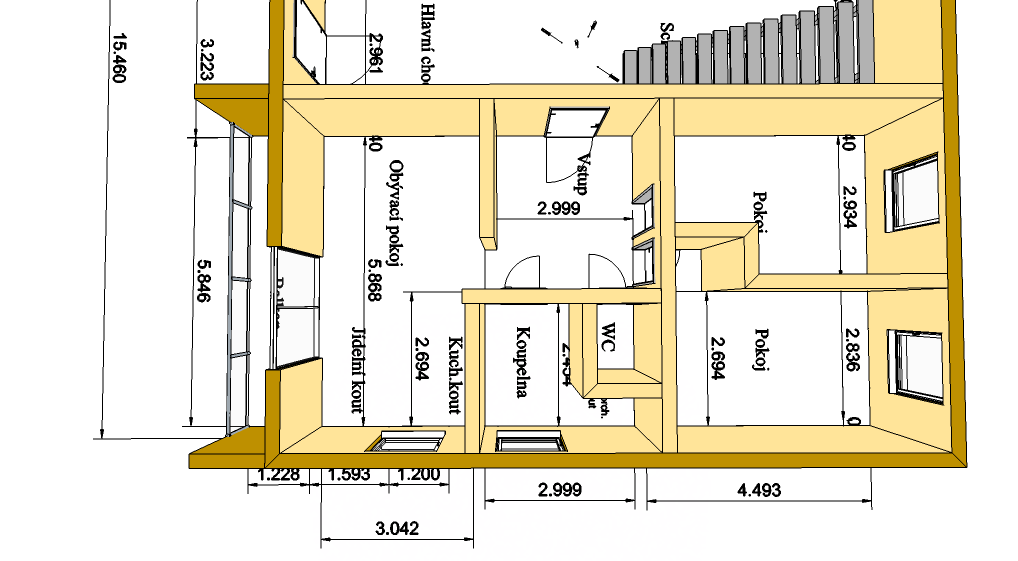 Bytová jednotka + schodiště.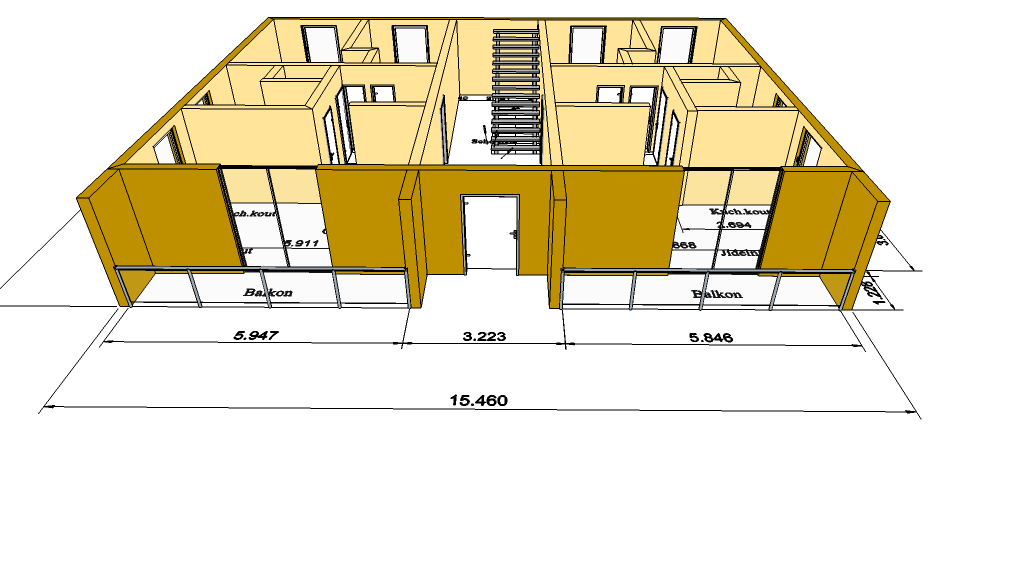 Pohled vstup s terasami a v horním patře s balkony.